Burak Uzuner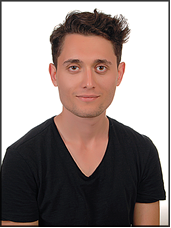 İstanbul Okan Üniversitesi Konservatuvarı Müzik Bölümü’nden 2019 yılında mezun olan Burak Uzuner, 2019 yılında girdiği İstanbul Okan Üniversitesi Müzik Bölümü’nde yüksek lisans eğitimini sürdürmektedir. Piyano ve viyolonsel dersleri veren Uzuner, İstanbul Okan Üniversitesi Konservatuvarı Tiyatro Bölümü’nde “Solfej” dersini vermektedir.